Müdürlüğümüzde sağlanan hizmetlerin memnuniyet düzeyini ölçmek amacıyla online olarak yapılan müşteri memnuniyet anketine 65 kişi katılmış olup memnuniyet oranları aşağıdadır.Güvenirlilik İmajında memnuniyet %92,3Sağlanan hizmetlerin kalitesinde memnuniyet %87,7İlgililere ulaşabilme memnuniyeti %92,3Taleplerin zamanında karşılanma memnuniyeti %87,4Bildirilen taleplerin dikkate alınma memnuniyeti %89,2Yeniliklere karşı açılık memnuniyeti % 83,6Personel desteği memnuniyeti %92,7 olmuştur.Sağladığımız hizmetlerde genel memnuniyet oranı %89,3 tür.Yapılan Anketlere ilişkin tablolar aşağıda sunulmuştur.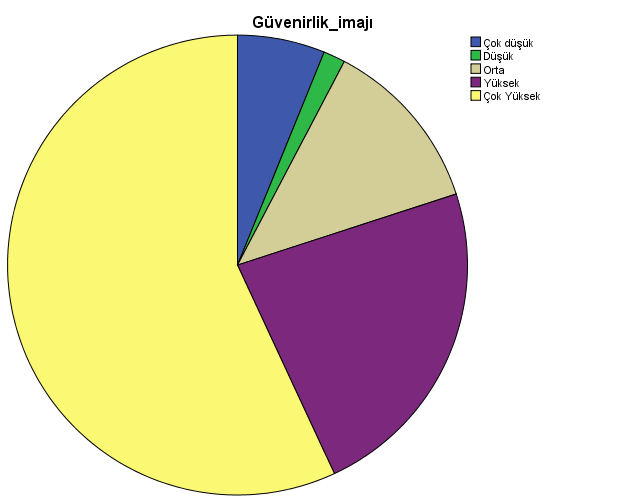 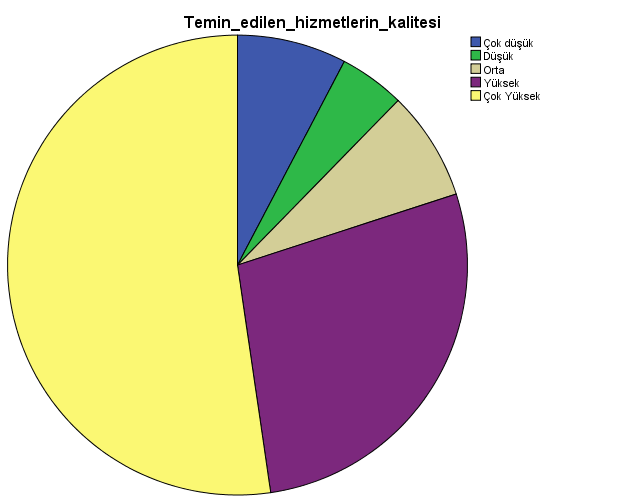 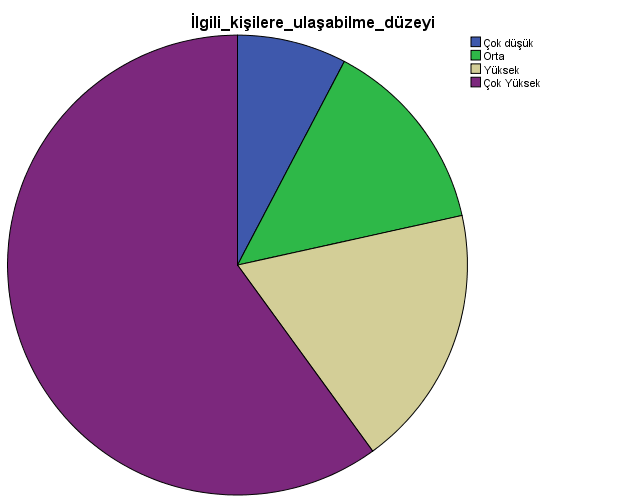 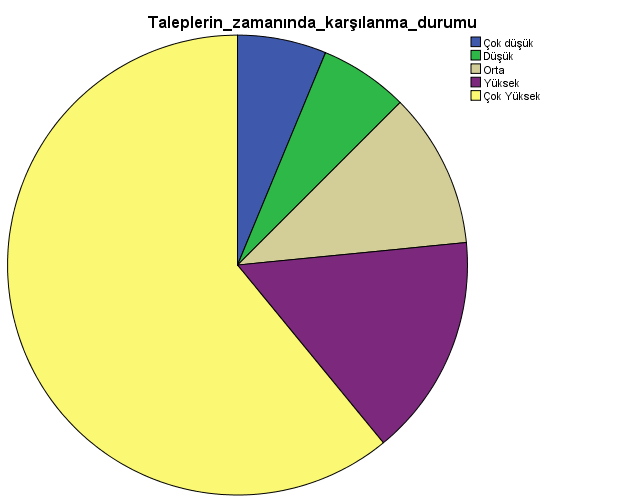 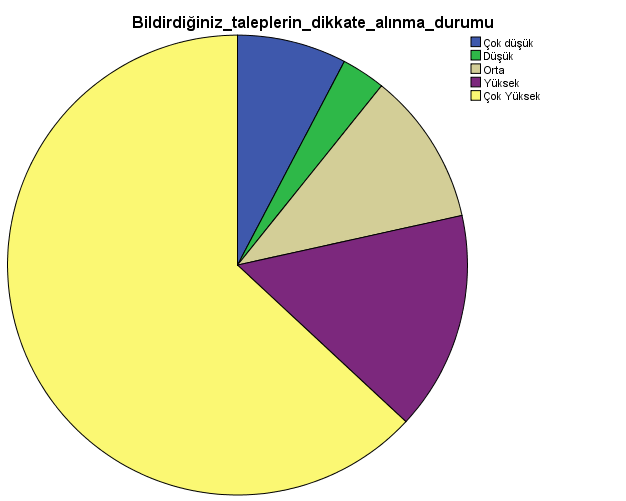 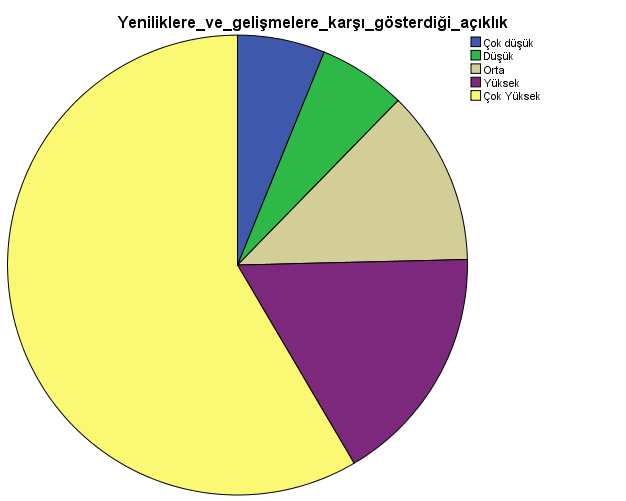 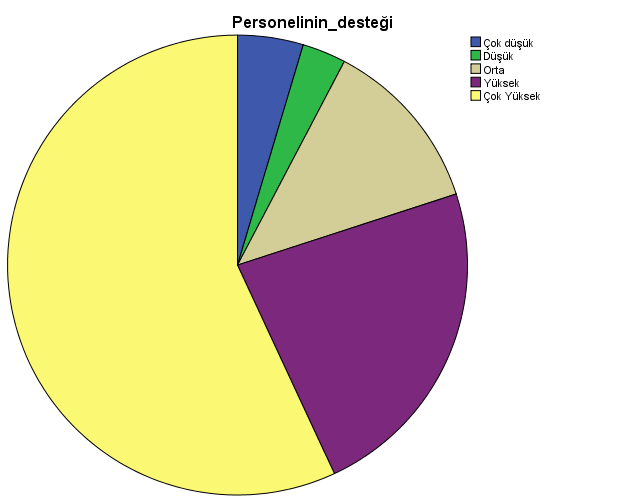 StatisticsStatisticsStatisticsStatisticsStatisticsStatisticsStatisticsStatisticsStatisticsGüvenirlik_imajıTemin_edilen_hizmetlerin_kalitesiİlgili_kişilere_ulaşabilme_düzeyiTaleplerin_zamanında_karşılanma_durumuBildirdiğiniz_taleplerin_dikkate_alınma_durumuYeniliklere_ve_gelişmelere_karşı_gösterdiği_açıklıkPersonelinin_desteğiNValid65656564656565NMissing0001000MeanMean4,23084,12314,23084,18754,23084,15384,2462MedianMedian5,00005,00005,00005,00005,00005,00005,0000ModeMode5,005,005,005,005,005,005,00VarianceVariance1,2741,4851,3991,5201,5241,5071,188SkewnessSkewness-1,617-1,472-1,635-1,419-1,588-1,348-1,557Std. Error of SkewnessStd. Error of Skewness,297,297,297,299,297,297,297KurtosisKurtosis2,0551,2511,931,8991,470,7481,900Std. Error of KurtosisStd. Error of Kurtosis,586,586,586,590,586,586,586RangeRange4,004,004,004,004,004,004,00MinimumMinimum1,001,001,001,001,001,001,00MaximumMaximum5,005,005,005,005,005,005,00SumSum275,00268,00275,00268,00275,00270,00276,001. Güvenirlik İmajı1. Güvenirlik İmajı1. Güvenirlik İmajı1. Güvenirlik İmajı1. Güvenirlik İmajı1. Güvenirlik İmajıFrequencyPercentValid PercentCumulative PercentValidÇok düşük46,26,26,2ValidDüşük11,51,57,7ValidOrta812,312,320,0ValidYüksek1523,123,143,1ValidÇok Yüksek3756,956,9100,0ValidTotal65100,0100,02. Temin Edilen Hizmetlerin Kalitesi2. Temin Edilen Hizmetlerin Kalitesi2. Temin Edilen Hizmetlerin Kalitesi2. Temin Edilen Hizmetlerin Kalitesi2. Temin Edilen Hizmetlerin Kalitesi2. Temin Edilen Hizmetlerin KalitesiFrequencyPercentValid PercentCumulative PercentValidÇok düşük57,77,77,7ValidDüşük34,64,612,3ValidOrta57,77,720,0ValidYüksek1827,727,747,7ValidÇok Yüksek3452,352,3100,0ValidTotal65100,0100,03. İlgili Kişilere Ulaşabilme Düzeyi3. İlgili Kişilere Ulaşabilme Düzeyi3. İlgili Kişilere Ulaşabilme Düzeyi3. İlgili Kişilere Ulaşabilme Düzeyi3. İlgili Kişilere Ulaşabilme Düzeyi3. İlgili Kişilere Ulaşabilme DüzeyiFrequencyPercentValid PercentCumulative PercentValidÇok düşük57,77,77,7ValidOrta913,813,821,5ValidYüksek1218,518,540,0ValidÇok Yüksek3960,060,0100,0ValidTotal65100,0100,04. Taleplerin Zamanında Karşılanma Durumu4. Taleplerin Zamanında Karşılanma Durumu4. Taleplerin Zamanında Karşılanma Durumu4. Taleplerin Zamanında Karşılanma Durumu4. Taleplerin Zamanında Karşılanma Durumu4. Taleplerin Zamanında Karşılanma Durumu4. Taleplerin Zamanında Karşılanma Durumu4. Taleplerin Zamanında Karşılanma Durumu4. Taleplerin Zamanında Karşılanma Durumu4. Taleplerin Zamanında Karşılanma Durumu4. Taleplerin Zamanında Karşılanma Durumu4. Taleplerin Zamanında Karşılanma DurumuFrequencyFrequencyPercentPercentValid PercentValid PercentCumulative PercentCumulative PercentValidValidÇok düşükÇok düşük446,26,26,36,36,36,3ValidValidDüşükDüşük446,26,26,36,312,512,5ValidValidOrtaOrta7710,810,810,910,923,423,4ValidValidYüksekYüksek101015,415,415,615,639,139,1ValidValidÇok YüksekÇok Yüksek393960,060,060,960,9100,0100,0ValidValidTotalTotal646498,598,5100,0100,0MissingMissingSystemSystem111,51,5TotalTotalTotalTotal6565100,0100,05. Bildirdiğiniz Taleplerin Dikkate Alınma Durumu5. Bildirdiğiniz Taleplerin Dikkate Alınma Durumu5. Bildirdiğiniz Taleplerin Dikkate Alınma Durumu5. Bildirdiğiniz Taleplerin Dikkate Alınma Durumu5. Bildirdiğiniz Taleplerin Dikkate Alınma Durumu5. Bildirdiğiniz Taleplerin Dikkate Alınma Durumu5. Bildirdiğiniz Taleplerin Dikkate Alınma Durumu5. Bildirdiğiniz Taleplerin Dikkate Alınma Durumu5. Bildirdiğiniz Taleplerin Dikkate Alınma Durumu5. Bildirdiğiniz Taleplerin Dikkate Alınma Durumu5. Bildirdiğiniz Taleplerin Dikkate Alınma DurumuFrequencyFrequencyPercentPercentValid PercentValid PercentCumulative PercentCumulative PercentValidÇok düşükÇok düşük557,77,77,77,77,77,7ValidDüşükDüşük223,13,13,13,110,810,8ValidOrtaOrta7710,810,810,810,821,521,5ValidYüksekYüksek101015,415,415,415,436,936,9ValidÇok YüksekÇok Yüksek414163,163,163,163,1100,0100,0ValidTotalTotal6565100,0100,0100,0100,06. Yeniliklere Ve Gelişmelere Karşı Gösterdiği Açıklık6. Yeniliklere Ve Gelişmelere Karşı Gösterdiği Açıklık6. Yeniliklere Ve Gelişmelere Karşı Gösterdiği Açıklık6. Yeniliklere Ve Gelişmelere Karşı Gösterdiği Açıklık6. Yeniliklere Ve Gelişmelere Karşı Gösterdiği Açıklık6. Yeniliklere Ve Gelişmelere Karşı Gösterdiği AçıklıkFrequencyPercentValid PercentCumulative PercentValidÇok düşük46,26,26,2ValidDüşük46,26,212,3ValidOrta812,312,324,6ValidYüksek1116,916,941,5ValidÇok Yüksek3858,558,5100,0ValidTotal65100,0100,07. Personelinin Desteği7. Personelinin Desteği7. Personelinin Desteği7. Personelinin Desteği7. Personelinin Desteği7. Personelinin DesteğiFrequencyPercentValid PercentCumulative PercentValidÇok düşük34,64,64,6ValidDüşük23,13,17,7ValidOrta812,312,320,0ValidYüksek1523,123,143,1ValidÇok Yüksek3756,956,9100,0ValidTotal65100,0100,0